فرم اولیه درخواست عضویت	تاریخ تکمیل فرم:نام :نام :نام خانوادگی : نام خانوادگی : تاریخ تولد :  تاریخ تولد :  کد ملی:  کد ملی:  شماره شناسنامه : شماره شناسنامه : میزان تحصیلات :میزان تحصیلات :آخرین رشته تحصیلی :آخرین رشته تحصیلی :تلفن همراه : تلفن همراه : پست الکترونیکی :پست الکترونیکی :آدرس  شرکت / سازمان : تلفن و فکس شرکت / سازمان :                                                            آدرس  شرکت / سازمان : تلفن و فکس شرکت / سازمان :                                                            آدرس  شرکت / سازمان : تلفن و فکس شرکت / سازمان :                                                            آدرس  شرکت / سازمان : تلفن و فکس شرکت / سازمان :                                                            آدرس  شرکت / سازمان : تلفن و فکس شرکت / سازمان :                                                            آدرس  شرکت / سازمان : تلفن و فکس شرکت / سازمان :                                                            نام سازمان / شرکت : سال تأسیس : سال تأسیس : سمت :سمت :تعداد کارکنان: ......    نفرشناسه ملی :آدرس سایت:آدرس سایت:آدرس سایت:آدرس سایت:آدرس سایت:آدرس سایت:آیا خدمات / محصول دانش بنیان است ؟آیا خدمات / محصول دانش بنیان است ؟آیا خدمات / محصول دانش بنیان است ؟نوع شرکت : سهامی خاص / سهامی عام /مسئولیت محدود / تعاونی / مؤسسه / سایر :نوع شرکت : سهامی خاص / سهامی عام /مسئولیت محدود / تعاونی / مؤسسه / سایر :نوع شرکت : سهامی خاص / سهامی عام /مسئولیت محدود / تعاونی / مؤسسه / سایر :گرایش اصلی فعالیت؛  از بین 6 گرایش زیر انتخاب نمایید ( اصلی ترین گرایش ) : فناوری اطلاعات         کشاورزی و محیط زیست   فرهنگی اجتماعی     صنایع دستی ، هنر و گردشگری خدمات      بازرگانی ، صنعت و تجارت 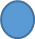 گرایش اصلی فعالیت؛  از بین 6 گرایش زیر انتخاب نمایید ( اصلی ترین گرایش ) : فناوری اطلاعات         کشاورزی و محیط زیست   فرهنگی اجتماعی     صنایع دستی ، هنر و گردشگری خدمات      بازرگانی ، صنعت و تجارت گرایش اصلی فعالیت؛  از بین 6 گرایش زیر انتخاب نمایید ( اصلی ترین گرایش ) : فناوری اطلاعات         کشاورزی و محیط زیست   فرهنگی اجتماعی     صنایع دستی ، هنر و گردشگری خدمات      بازرگانی ، صنعت و تجارت گرایش اصلی فعالیت؛  از بین 6 گرایش زیر انتخاب نمایید ( اصلی ترین گرایش ) : فناوری اطلاعات         کشاورزی و محیط زیست   فرهنگی اجتماعی     صنایع دستی ، هنر و گردشگری خدمات      بازرگانی ، صنعت و تجارت گرایش اصلی فعالیت؛  از بین 6 گرایش زیر انتخاب نمایید ( اصلی ترین گرایش ) : فناوری اطلاعات         کشاورزی و محیط زیست   فرهنگی اجتماعی     صنایع دستی ، هنر و گردشگری خدمات      بازرگانی ، صنعت و تجارت گرایش اصلی فعالیت؛  از بین 6 گرایش زیر انتخاب نمایید ( اصلی ترین گرایش ) : فناوری اطلاعات         کشاورزی و محیط زیست   فرهنگی اجتماعی     صنایع دستی ، هنر و گردشگری خدمات      بازرگانی ، صنعت و تجارت زمینه اصلی فعالیت سازمان ؟ (لطفا حداکثر در چند خط زمینه اصلی فعالیت تان را توضیح دهید.)زمینه اصلی فعالیت سازمان ؟ (لطفا حداکثر در چند خط زمینه اصلی فعالیت تان را توضیح دهید.)زمینه اصلی فعالیت سازمان ؟ (لطفا حداکثر در چند خط زمینه اصلی فعالیت تان را توضیح دهید.)زمینه اصلی فعالیت سازمان ؟ (لطفا حداکثر در چند خط زمینه اصلی فعالیت تان را توضیح دهید.)زمینه اصلی فعالیت سازمان ؟ (لطفا حداکثر در چند خط زمینه اصلی فعالیت تان را توضیح دهید.)زمینه اصلی فعالیت سازمان ؟ (لطفا حداکثر در چند خط زمینه اصلی فعالیت تان را توضیح دهید.)آیا نمایندگی در خارج از کشور دارید ؟ در صورت پاسخ مثبت کدام کشور / کشورها ؟ آیا نمایندگی در خارج از کشور دارید ؟ در صورت پاسخ مثبت کدام کشور / کشورها ؟ آیا نمایندگی در خارج از کشور دارید ؟ در صورت پاسخ مثبت کدام کشور / کشورها ؟ آیا نمایندگی در خارج از کشور دارید ؟ در صورت پاسخ مثبت کدام کشور / کشورها ؟ آیا نمایندگی در خارج از کشور دارید ؟ در صورت پاسخ مثبت کدام کشور / کشورها ؟ آیا نمایندگی در خارج از کشور دارید ؟ در صورت پاسخ مثبت کدام کشور / کشورها ؟ آیا نمایندگی در داخل کشور دارید ؟ در صورت پاسخ مثبت ، کدام شهر / شهرها ؟ آیا نمایندگی در داخل کشور دارید ؟ در صورت پاسخ مثبت ، کدام شهر / شهرها ؟ آیا نمایندگی در داخل کشور دارید ؟ در صورت پاسخ مثبت ، کدام شهر / شهرها ؟ آیا نمایندگی در داخل کشور دارید ؟ در صورت پاسخ مثبت ، کدام شهر / شهرها ؟ آیا نمایندگی در داخل کشور دارید ؟ در صورت پاسخ مثبت ، کدام شهر / شهرها ؟ آیا نمایندگی در داخل کشور دارید ؟ در صورت پاسخ مثبت ، کدام شهر / شهرها ؟ آیا فرد / سازمان دارای مجوز خاصی است ؟ در صورت پاسخ مثبت ، عناوین مجوزها را ( حداکثر تا 3 مجوز ) ذکر کنید آیا فرد / سازمان دارای مجوز خاصی است ؟ در صورت پاسخ مثبت ، عناوین مجوزها را ( حداکثر تا 3 مجوز ) ذکر کنید آیا فرد / سازمان دارای مجوز خاصی است ؟ در صورت پاسخ مثبت ، عناوین مجوزها را ( حداکثر تا 3 مجوز ) ذکر کنید آیا فرد / سازمان دارای مجوز خاصی است ؟ در صورت پاسخ مثبت ، عناوین مجوزها را ( حداکثر تا 3 مجوز ) ذکر کنید آیا فرد / سازمان دارای مجوز خاصی است ؟ در صورت پاسخ مثبت ، عناوین مجوزها را ( حداکثر تا 3 مجوز ) ذکر کنید آیا فرد / سازمان دارای مجوز خاصی است ؟ در صورت پاسخ مثبت ، عناوین مجوزها را ( حداکثر تا 3 مجوز ) ذکر کنید نام سایر نهادهای مدنی ( در صورت عضویت ) نام سایر نهادهای مدنی ( در صورت عضویت ) نام سایر نهادهای مدنی ( در صورت عضویت ) نام سایر نهادهای مدنی ( در صورت عضویت ) نام سایر نهادهای مدنی ( در صورت عضویت ) نام سایر نهادهای مدنی ( در صورت عضویت ) انگیزه شما از عضویت در انجمن چیست؟انگیزه شما از عضویت در انجمن چیست؟انگیزه شما از عضویت در انجمن چیست؟انگیزه شما از عضویت در انجمن چیست؟انگیزه شما از عضویت در انجمن چیست؟انگیزه شما از عضویت در انجمن چیست؟اطلاعات مربوط به فعالیت های انجمن را از سایت ..... مطالعه کرده ام .اطلاعات مربوط به فعالیت های انجمن را از سایت ..... مطالعه کرده ام .اطلاعات مربوط به فعالیت های انجمن را از سایت ..... مطالعه کرده ام .اطلاعات مربوط به فعالیت های انجمن را از سایت ..... مطالعه کرده ام .اطلاعات مربوط به فعالیت های انجمن را از سایت ..... مطالعه کرده ام .اطلاعات مربوط به فعالیت های انجمن را از سایت ..... مطالعه کرده ام .در صورت عضویت چه میزان ساعت کار داوطلبانه در هفته ، ماه یا سال می توانید داشته باشید؟در صورت عضویت چه میزان ساعت کار داوطلبانه در هفته ، ماه یا سال می توانید داشته باشید؟در صورت عضویت چه میزان ساعت کار داوطلبانه در هفته ، ماه یا سال می توانید داشته باشید؟در صورت عضویت چه میزان ساعت کار داوطلبانه در هفته ، ماه یا سال می توانید داشته باشید؟در صورت عضویت چه میزان ساعت کار داوطلبانه در هفته ، ماه یا سال می توانید داشته باشید؟در صورت عضویت چه میزان ساعت کار داوطلبانه در هفته ، ماه یا سال می توانید داشته باشید؟علاقمند به فعالیت داوطلبانه در کدام یک از بخش های انجمن هستید؟کمیته آموزش و مشاوره                کمیته پژوهش                   کمیته روابط عمومیکارگروه های تخصصی :   صنعت ، معدن و تجارت        صنایع دستی         کشاورزی و محیط زیست                     فناوری اطلاعات            کارآفرینی اجتماعیعلاقمند به فعالیت داوطلبانه در کدام یک از بخش های انجمن هستید؟کمیته آموزش و مشاوره                کمیته پژوهش                   کمیته روابط عمومیکارگروه های تخصصی :   صنعت ، معدن و تجارت        صنایع دستی         کشاورزی و محیط زیست                     فناوری اطلاعات            کارآفرینی اجتماعیعلاقمند به فعالیت داوطلبانه در کدام یک از بخش های انجمن هستید؟کمیته آموزش و مشاوره                کمیته پژوهش                   کمیته روابط عمومیکارگروه های تخصصی :   صنعت ، معدن و تجارت        صنایع دستی         کشاورزی و محیط زیست                     فناوری اطلاعات            کارآفرینی اجتماعیعلاقمند به فعالیت داوطلبانه در کدام یک از بخش های انجمن هستید؟کمیته آموزش و مشاوره                کمیته پژوهش                   کمیته روابط عمومیکارگروه های تخصصی :   صنعت ، معدن و تجارت        صنایع دستی         کشاورزی و محیط زیست                     فناوری اطلاعات            کارآفرینی اجتماعیعلاقمند به فعالیت داوطلبانه در کدام یک از بخش های انجمن هستید؟کمیته آموزش و مشاوره                کمیته پژوهش                   کمیته روابط عمومیکارگروه های تخصصی :   صنعت ، معدن و تجارت        صنایع دستی         کشاورزی و محیط زیست                     فناوری اطلاعات            کارآفرینی اجتماعیعلاقمند به فعالیت داوطلبانه در کدام یک از بخش های انجمن هستید؟کمیته آموزش و مشاوره                کمیته پژوهش                   کمیته روابط عمومیکارگروه های تخصصی :   صنعت ، معدن و تجارت        صنایع دستی         کشاورزی و محیط زیست                     فناوری اطلاعات            کارآفرینی اجتماعیشما چه انتظاری از انجمن زنان کارآفرین دارید؟شما چه انتظاری از انجمن زنان کارآفرین دارید؟شما چه انتظاری از انجمن زنان کارآفرین دارید؟شما چه انتظاری از انجمن زنان کارآفرین دارید؟شما چه انتظاری از انجمن زنان کارآفرین دارید؟شما چه انتظاری از انجمن زنان کارآفرین دارید؟پیوست های زیر اجباری است و باید از طریق شماره ......... به دفتر انجمن  ارسال شود: تصویر کارت ملی و شناسنامه              عکس 4*3                  روزنامه تأسیس                 آخرین روزنامه تغییرات                                        مجوز اصلی مربوط به فعالیت                        اگر خدمات یا محصول دانش بنیان است ، ارائه گواهی مربوطه  آخرین لیست بیمه کارکنانپیوست های زیر اجباری است و باید از طریق شماره ......... به دفتر انجمن  ارسال شود: تصویر کارت ملی و شناسنامه              عکس 4*3                  روزنامه تأسیس                 آخرین روزنامه تغییرات                                        مجوز اصلی مربوط به فعالیت                        اگر خدمات یا محصول دانش بنیان است ، ارائه گواهی مربوطه  آخرین لیست بیمه کارکنانپیوست های زیر اجباری است و باید از طریق شماره ......... به دفتر انجمن  ارسال شود: تصویر کارت ملی و شناسنامه              عکس 4*3                  روزنامه تأسیس                 آخرین روزنامه تغییرات                                        مجوز اصلی مربوط به فعالیت                        اگر خدمات یا محصول دانش بنیان است ، ارائه گواهی مربوطه  آخرین لیست بیمه کارکنانپیوست های زیر اجباری است و باید از طریق شماره ......... به دفتر انجمن  ارسال شود: تصویر کارت ملی و شناسنامه              عکس 4*3                  روزنامه تأسیس                 آخرین روزنامه تغییرات                                        مجوز اصلی مربوط به فعالیت                        اگر خدمات یا محصول دانش بنیان است ، ارائه گواهی مربوطه  آخرین لیست بیمه کارکنانپیوست های زیر اجباری است و باید از طریق شماره ......... به دفتر انجمن  ارسال شود: تصویر کارت ملی و شناسنامه              عکس 4*3                  روزنامه تأسیس                 آخرین روزنامه تغییرات                                        مجوز اصلی مربوط به فعالیت                        اگر خدمات یا محصول دانش بنیان است ، ارائه گواهی مربوطه  آخرین لیست بیمه کارکنانپیوست های زیر اجباری است و باید از طریق شماره ......... به دفتر انجمن  ارسال شود: تصویر کارت ملی و شناسنامه              عکس 4*3                  روزنامه تأسیس                 آخرین روزنامه تغییرات                                        مجوز اصلی مربوط به فعالیت                        اگر خدمات یا محصول دانش بنیان است ، ارائه گواهی مربوطه  آخرین لیست بیمه کارکنانمنشور انجمن را خوانده ام و به آن پایبندم. منشور انجمن را خوانده ام و به آن پایبندم. منشور انجمن را خوانده ام و به آن پایبندم. منشور انجمن را خوانده ام و به آن پایبندم. منشور انجمن را خوانده ام و به آن پایبندم. منشور انجمن را خوانده ام و به آن پایبندم. 